The Sixth Sunday After Epiphany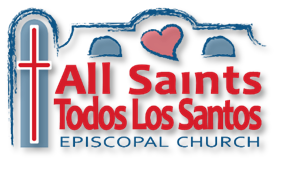 February 12, 2023
9:30 am In Person and FaceBook Live
|Epiphany 6; Year A|
The Holy Eucharist Rite TwoEntrance Hymn God of grace and God of glory (H594)Opening Acclamation (BCP p. 355)Song of Praise (BCP p. 356) S 277 Glory to God (Canticle 20) (Hurd) The Collect of the Day O God, the strength of all who put their trust in you: Mercifully accept our prayers; and because in our weakness we can do nothing good without you, give us the help of your grace, that in keeping your commandments we may please you both in will and deed; through Jesus Christ our Lord, who lives and reigns with you and the Holy Spirit, one God, for ever and ever. Amen.The LessonsFirst Reading: Deuteronomy 30:15-20The people sit.A Reading from the book of Deuteronomy.15See, I have set before you today life and prosperity, death and adversity. 16If you obey the commandments of the Lord your God that I am commanding you today, by loving the Lord your God, walking in his ways, and observing his commandments, decrees, and ordinances, then you shall live and become numerous, and the Lord your God will bless you in the land that you are entering to possess. 17But if your heart turns away and you do not hear, but are led astray to bow down to other gods and serve them, 18I declare to you today that you shall perish; you shall not live long in the land that you are crossing the Jordan to enter and possess. 19I call heaven and earth to witness against you today that I have set before you life and death, blessings and curses. Choose life so that you and your descendants may live, 20loving the Lord your God, obeying him, and holding fast to him; for that means life to you and length of days, so that you may live in the land that the Lord swore to give to your ancestors, to Abraham, to Isaac, and to Jacob.Silence may follow.Psalm: Psalm 119:1-8Remain seated. 1Happy are they whose way is blameless, *
  who walk in the law of the Lord!
 2Happy are they who observe his decrees *
  and seek him with all their hearts!
 3Who never do any wrong, *
  but always walk in his ways.
 4You laid down your commandments, *
  that we should fully keep them.
 5Oh, that my ways were made so direct *
  that I might keep your statutes!
 6Then I should not be put to shame, *
  when I regard all your commandments.
 7I will thank you with an unfeigned heart, *
  when I have learned your righteous judgments.
 8I will keep your statutes; *
  do not utterly forsake me.Second Reading: 1 Corinthians 3:1-9The people sit.A Reading from Paul's First letter to the Church in Corinth.1And so, brothers and sisters, I could not speak to you as spiritual people, but rather as people of the flesh, as infants in Christ. 2I fed you with milk, not solid food, for you were not ready for solid food. Even now you are still not ready, 3for you are still of the flesh. For as long as there is jealousy and quarreling among you, are you not of the flesh, and behaving according to human inclinations? 4For when one says, “I belong to Paul,” and another, “I belong to Apollos,” are you not merely human?
  5What then is Apollos? What is Paul? Servants through whom you came to believe, as the Lord assigned to each. 6I planted, Apollos watered, but God gave the growth. 7So neither the one who plants nor the one who waters is anything, but only God who gives the growth. 8The one who plants and the one who waters have a common purpose, and each will receive wages according to the labor of each. 9For we are God’s servants, working together; you are God’s field, God’s building.Silence may follow.Sequence Hymn (CELTIC ALLELUIA)All stand.Gospel: Matthew 5:21-37All stand.[Jesus said,] 21“You have heard that it was said to those of ancient times, ‘You shall not murder’; and ‘whoever murders shall be liable to judgment.’ 22But I say to you that if you are angry with a brother or sister, you will be liable to judgment; and if you insult a brother or sister, you will be liable to the council; and if you say, ‘You fool,’ you will be liable to the hell of fire. 23So when you are offering your gift at the altar, if you remember that your brother or sister has something against you, 24leave your gift there before the altar and go; first be reconciled to your brother or sister, and then come and offer your gift. 25Come to terms quickly with your accuser while you are on the way to court with him, or your accuser may hand you over to the judge, and the judge to the guard, and you will be thrown into prison. 26Truly I tell you, you will never get out until you have paid the last penny.
  27“You have heard that it was said, ‘You shall not commit adultery.’ 28But I say to you that everyone who looks at a woman with lust has already committed adultery with her in his heart. 29If your right eye causes you to sin, tear it out and throw it away; it is better for you to lose one of your members than for your whole body to be thrown into hell. 30And if your right hand causes you to sin, cut it off and throw it away; it is better for you to lose one of your members than for your whole body to go into hell.
  31“It was also said, ‘Whoever divorces his wife, let him give her a certificate of divorce.’ 32But I say to you that anyone who divorces his wife, except on the ground of unchastity, causes her to commit adultery; and whoever marries a divorced woman commits adultery.
  33“Again, you have heard that it was said to those of ancient times, ‘You shall not swear falsely, but carry out the vows you have made to the Lord.’ 34But I say to you, Do not swear at all, either by heaven, for it is the throne of God, 35or by the earth, for it is his footstool, or by Jerusalem, for it is the city of the great King. 36And do not swear by your head, for you cannot make one hair white or black. 37Let your word be ‘Yes, Yes’ or ‘No, No’; anything more than this comes from the evil one.”The Sermon 				The Reverend Deacon Karl GustafsonThe Nicene Creed (BCP p. 358)The Prayers of the People Form IV (BCP p. 388)Confession of Sin (BCP. P. 360)The PeaceBirthdays, Anniversaries, Celebrations,
and Other Prayer RequestsWatch over your servants, O Lord, as their days increase; bless and guide them wherever they may be. Strengthen them when they stand; comfort them when discouraged or sorrowful; raise them up when they fall; and in their hearts may your peace which passes understanding abide all the days of their lives; through Jesus Christ our Lord. Amen.The Holy CommunionChoir Anthem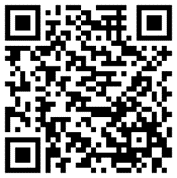 We will receive our offering during this time. You can contribute in the offering plate or online, using this QR code. Offertory Hymn Blessed Assurance (LEVAS 184)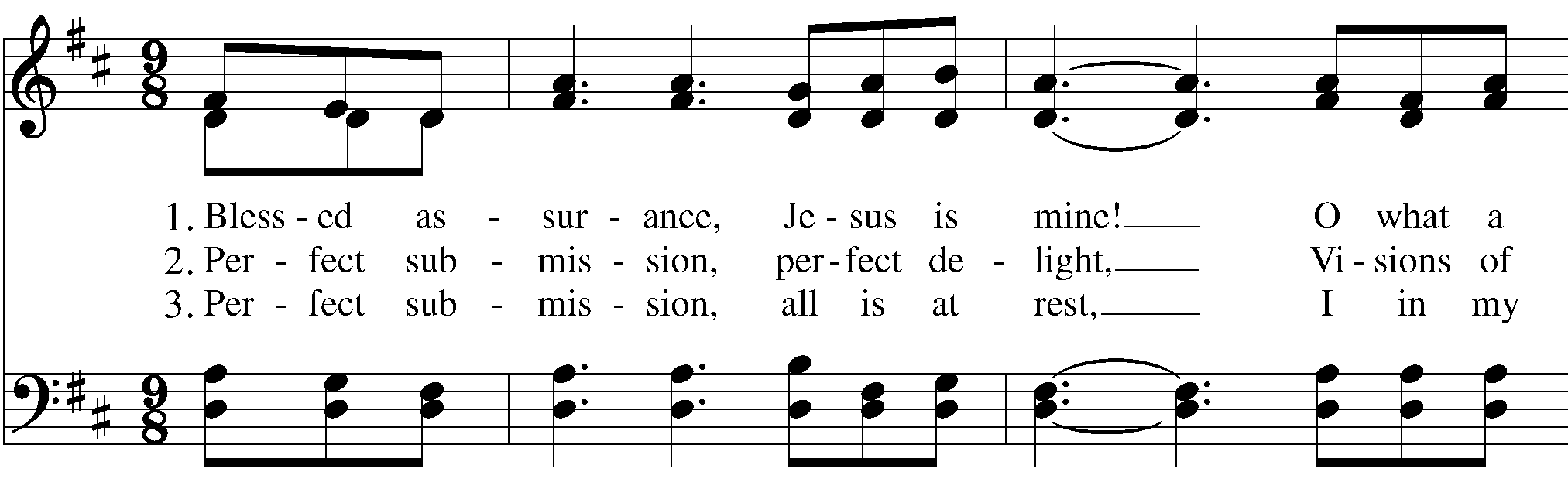 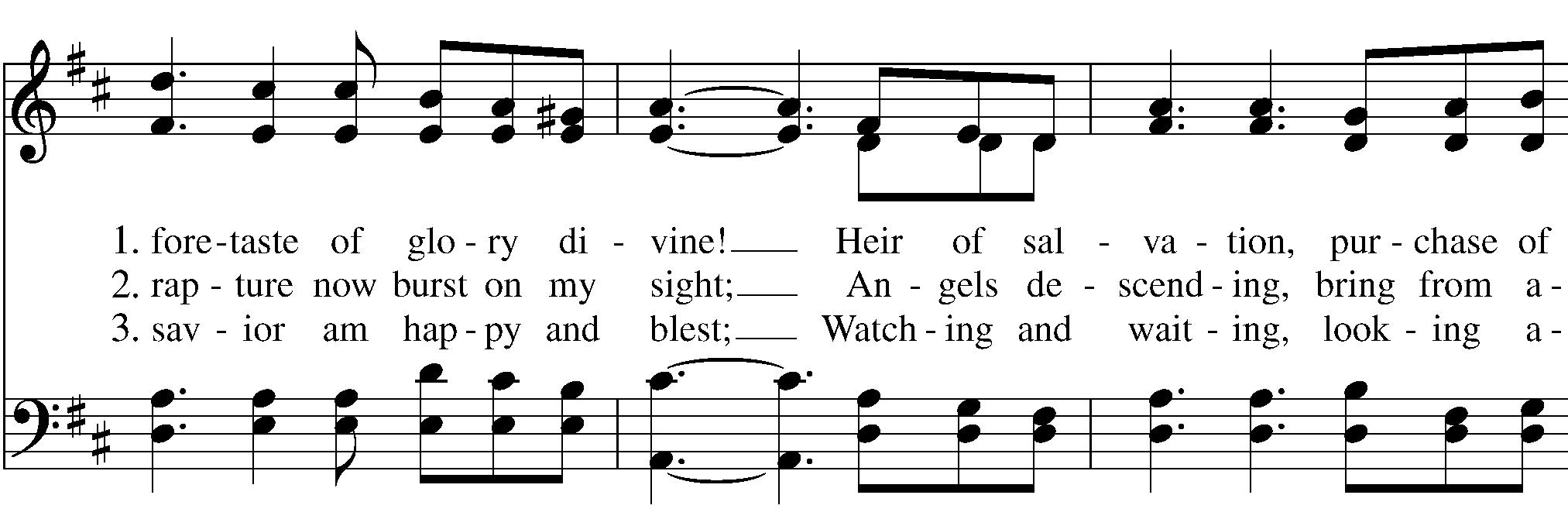 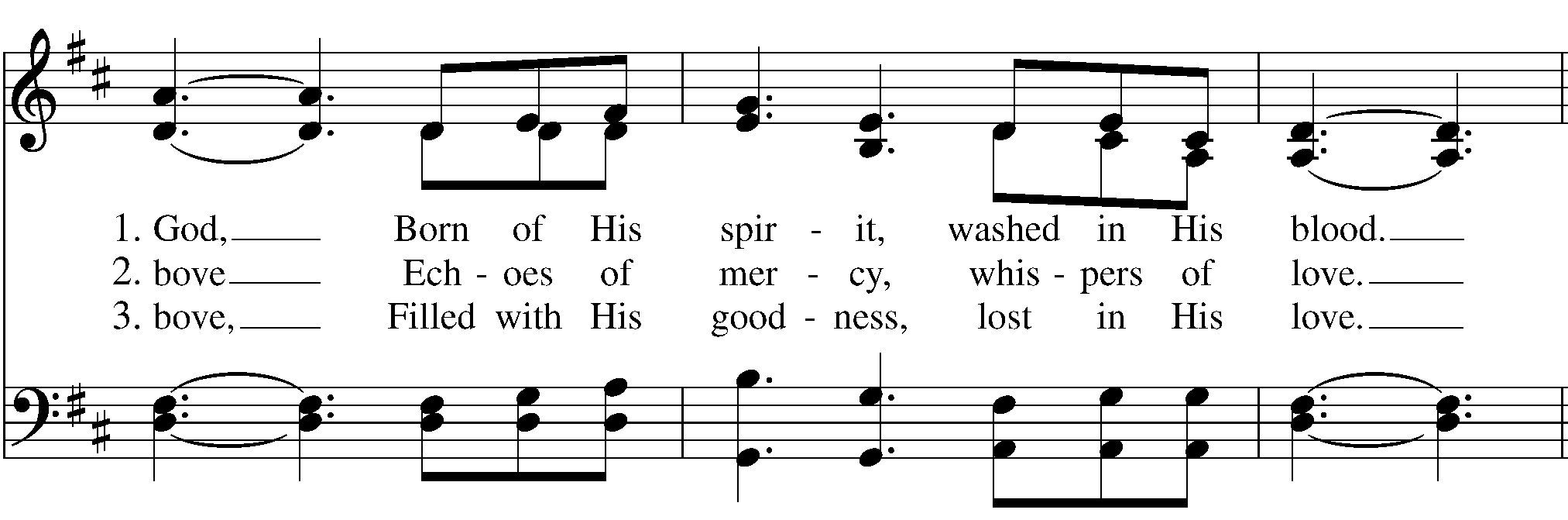 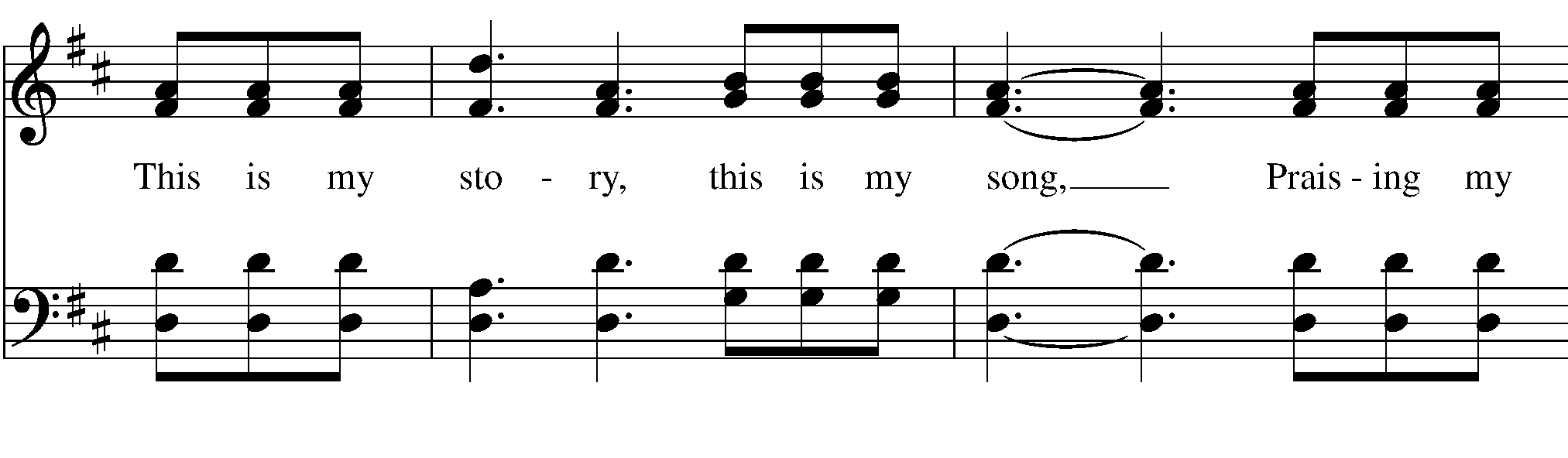 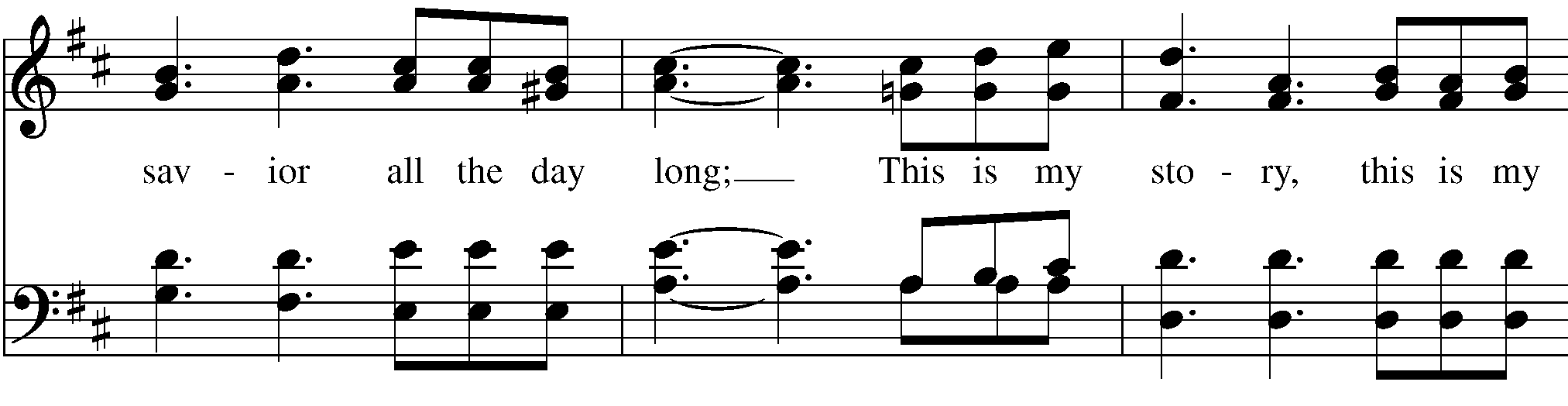 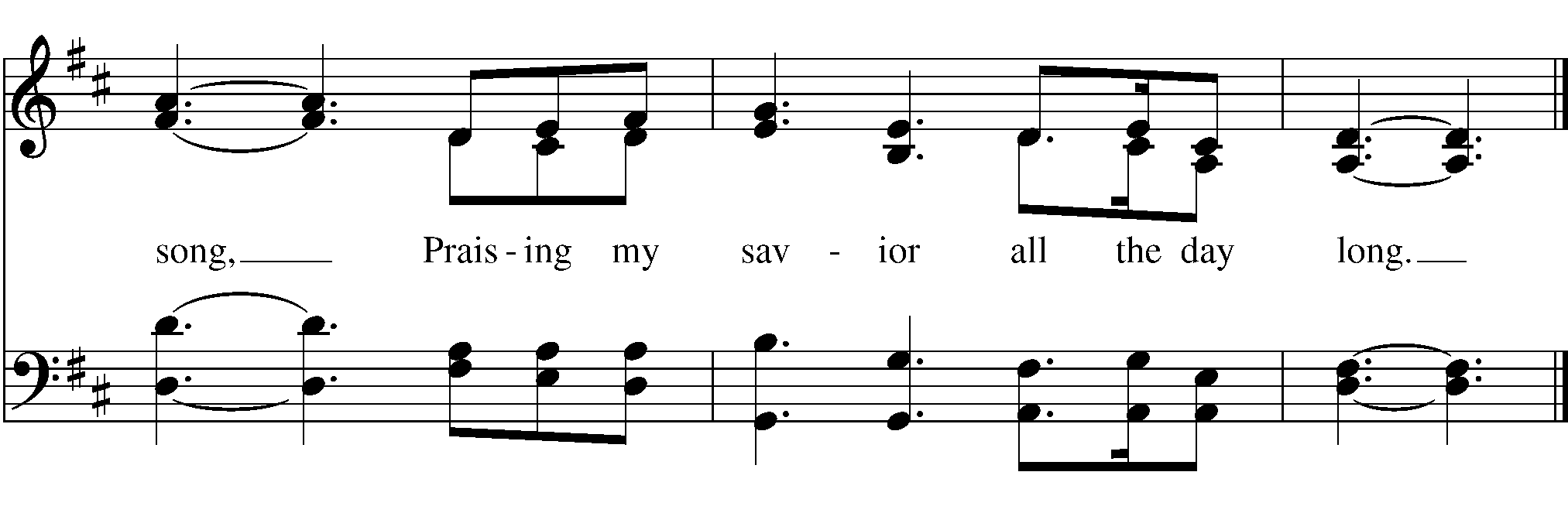 Eucharistic Prayer B (BCP p. 367)Sanctus (BCP p. 367) S 124 Holy, holy, holy (Hurd)The Lord’s Prayer, Contemporary (BCP p. 363)The Breaking of the BreadFraction Anthem S 161 Lamb of God (Hurd)Communion Hymn 'Tis So Sweet to Trust Jesus (LEVAS 108)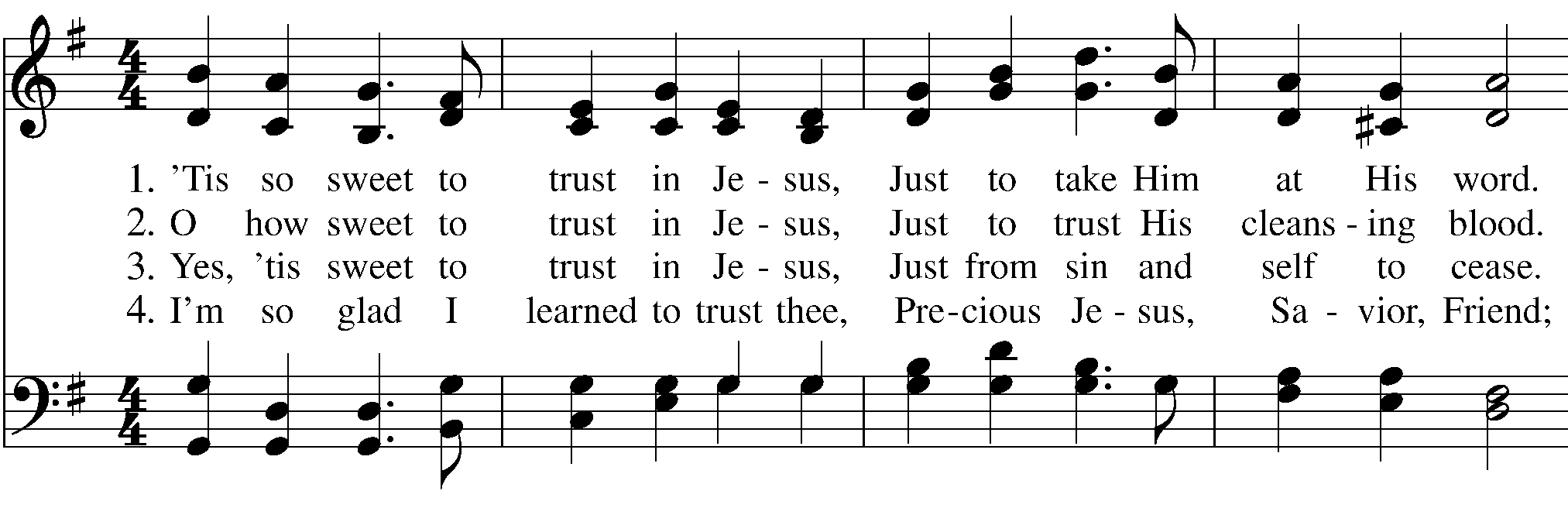 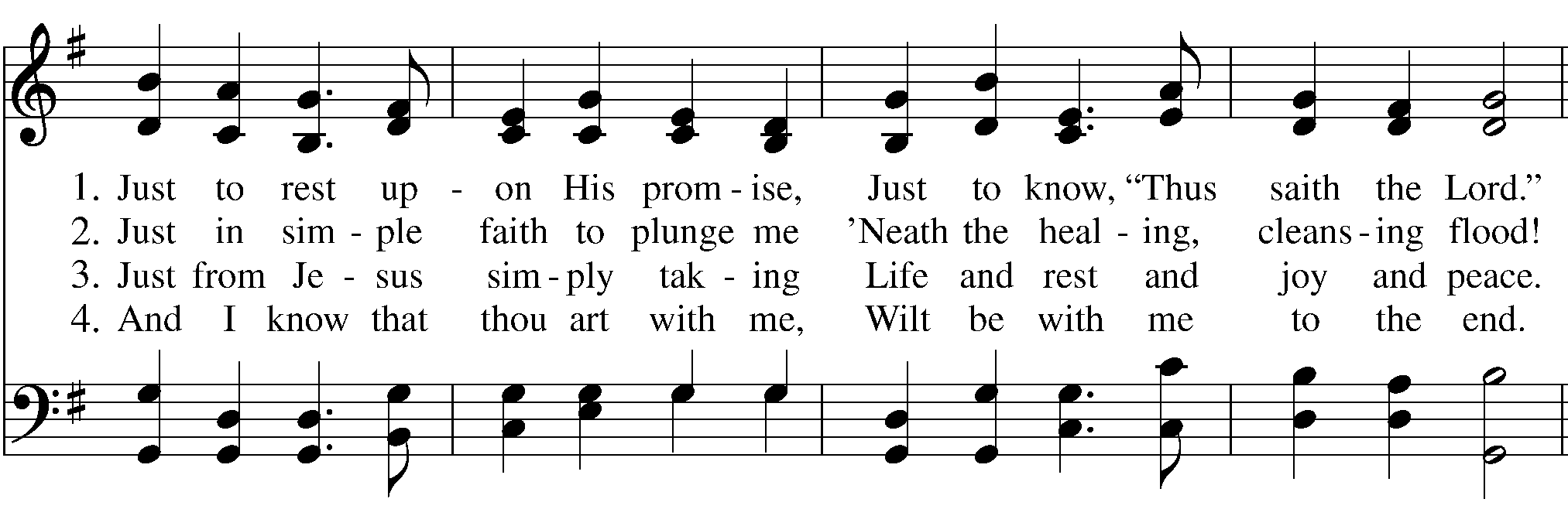 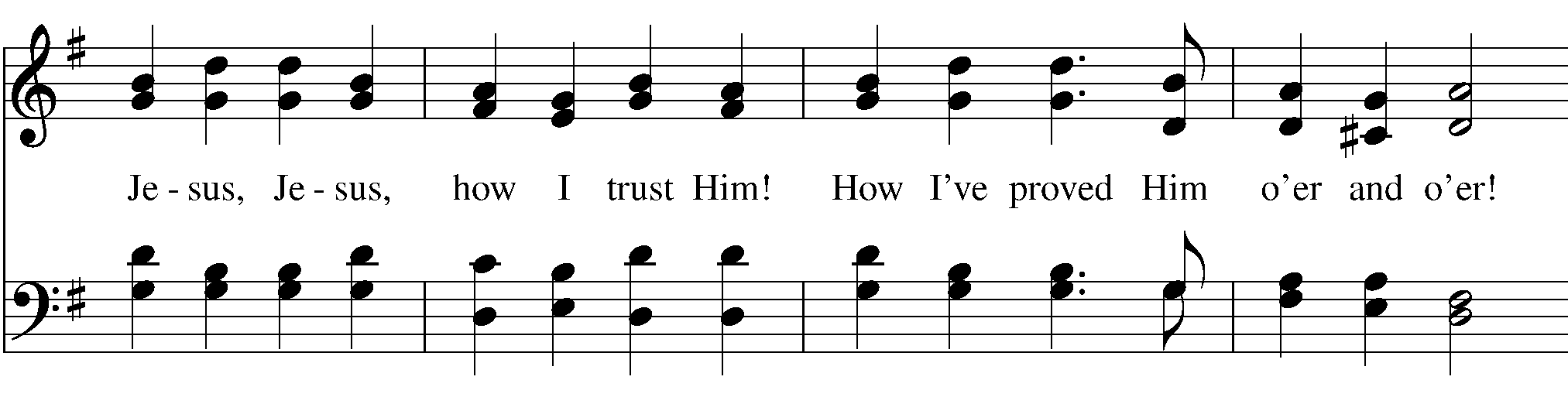 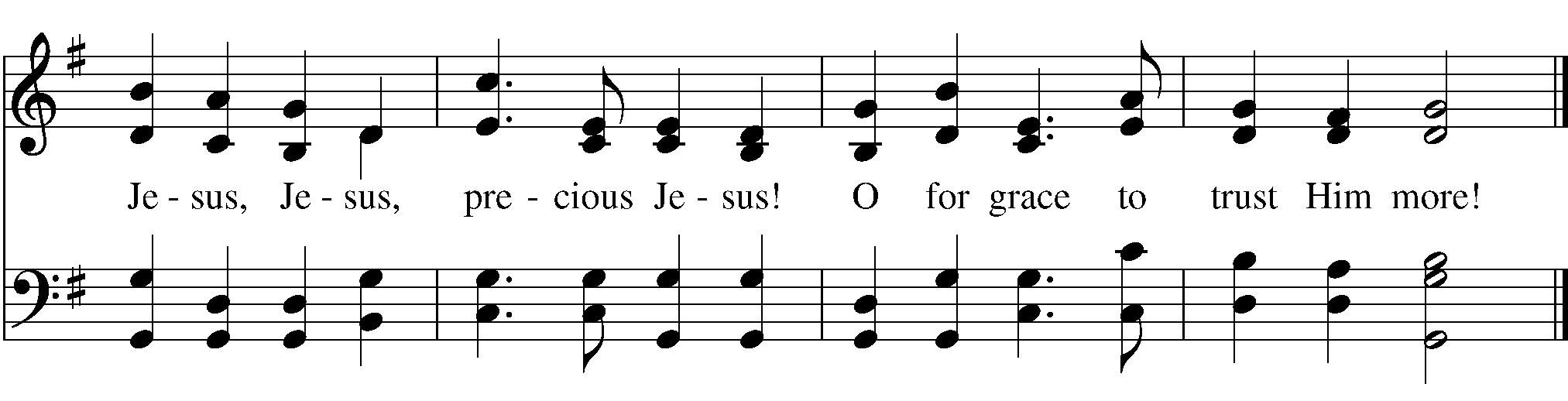 Post-Communion Prayer (BCP p. 365)Celebrant: And now, united with those who are not able to receive the Blessed Sacrament and have joined us virtually, in solidarity with them we pray this prayer together.Celebrant and peopleGod of infinite mercy, we thank you for Jesus our Savior,
our true Parent who feeds us and gives us eternal life.Though our sisters and brothers joining us virtually
cannot receive these gifts of bread and wine,
we thank you that all of us have received
the sacrament of Christ’s presence, the forgiveness of sins,
and all other benefits of Christ’s passion. Grant that we may continue for ever in the Risen Life of our Savior,
who with you and the Holy Spirit, lives and reigns, one God, now and for ever. AmenBlessing Post-Communion Hymn I Must Tell Jesus (LEVAS 66)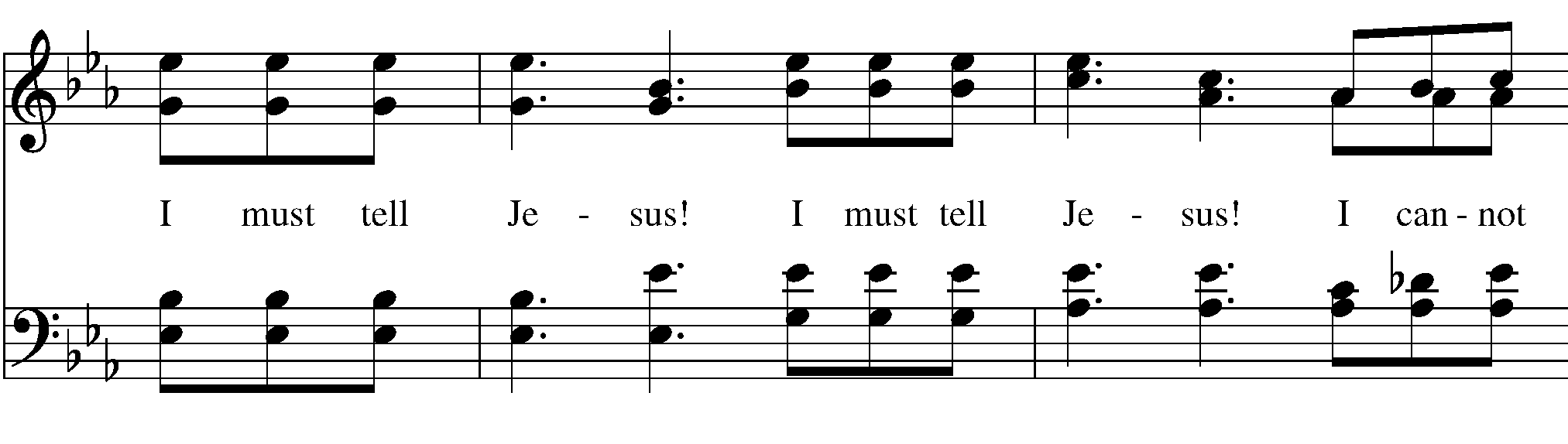 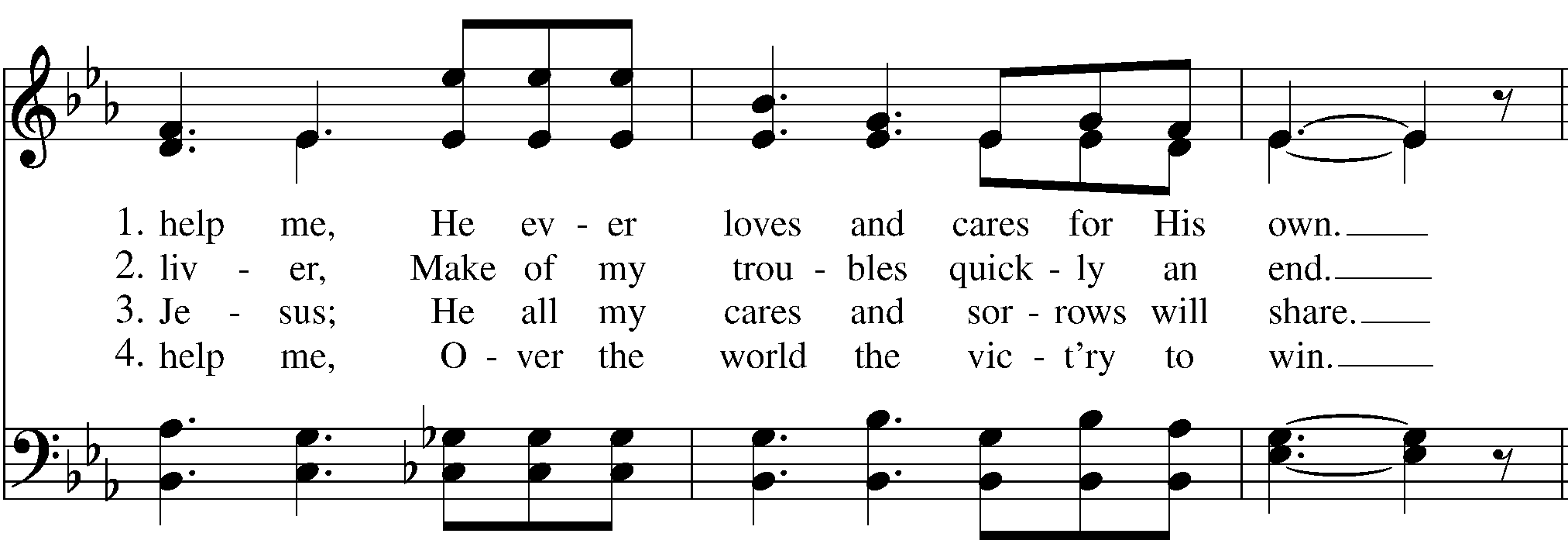 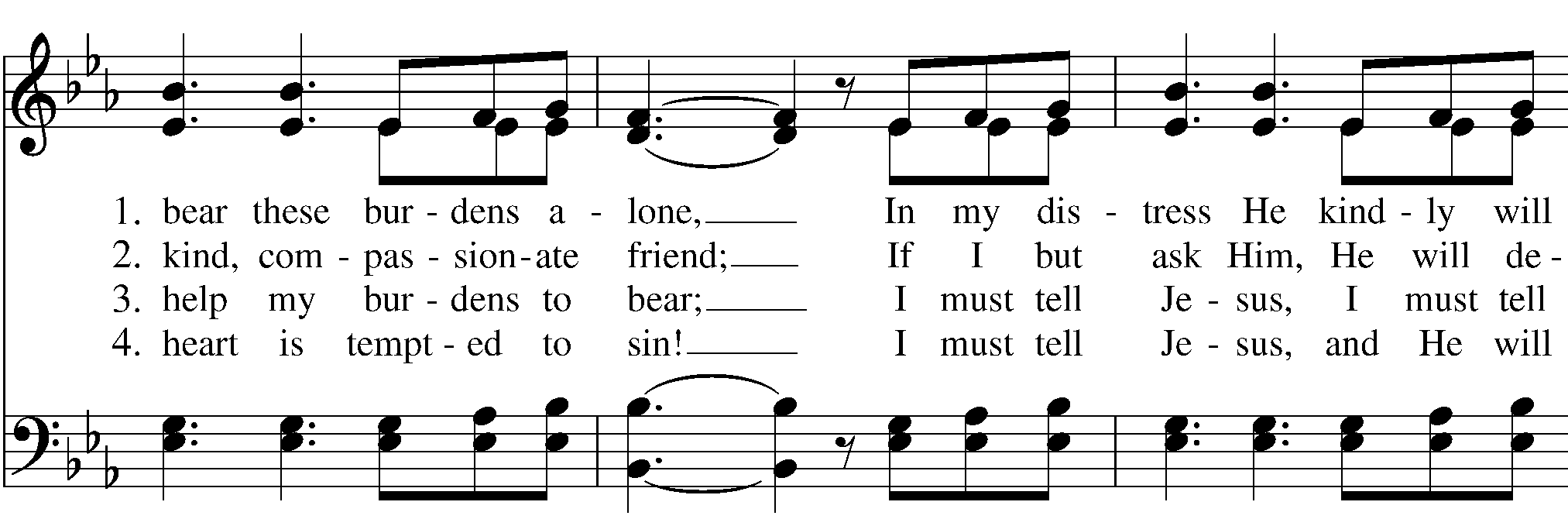 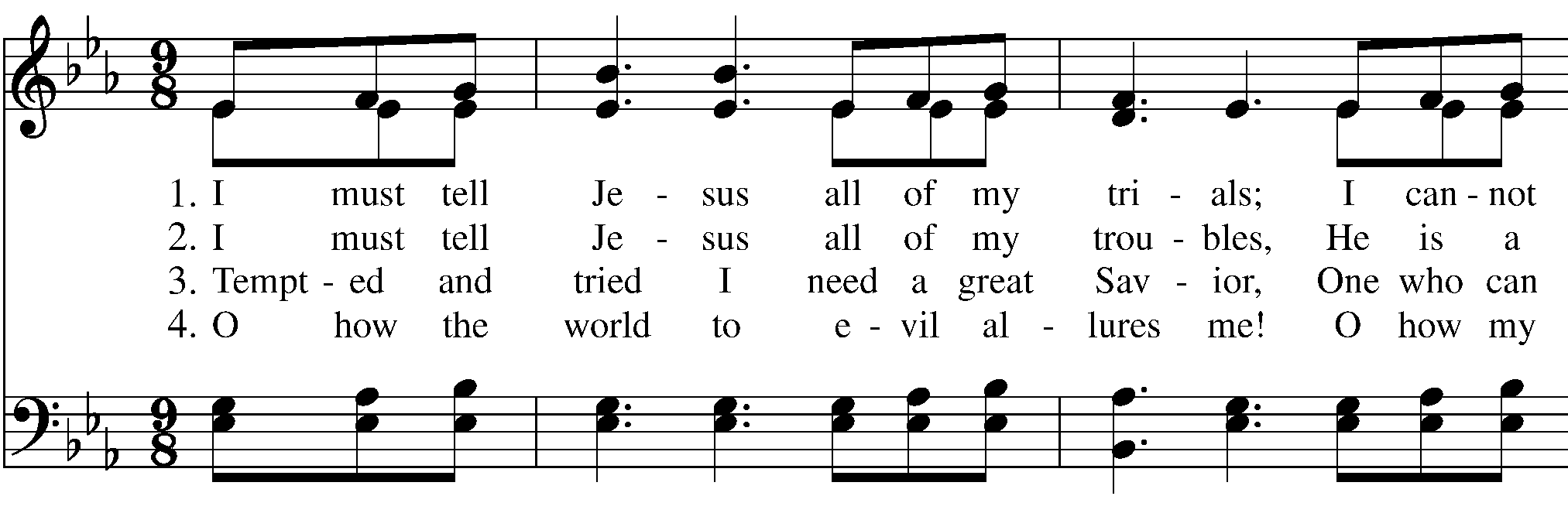 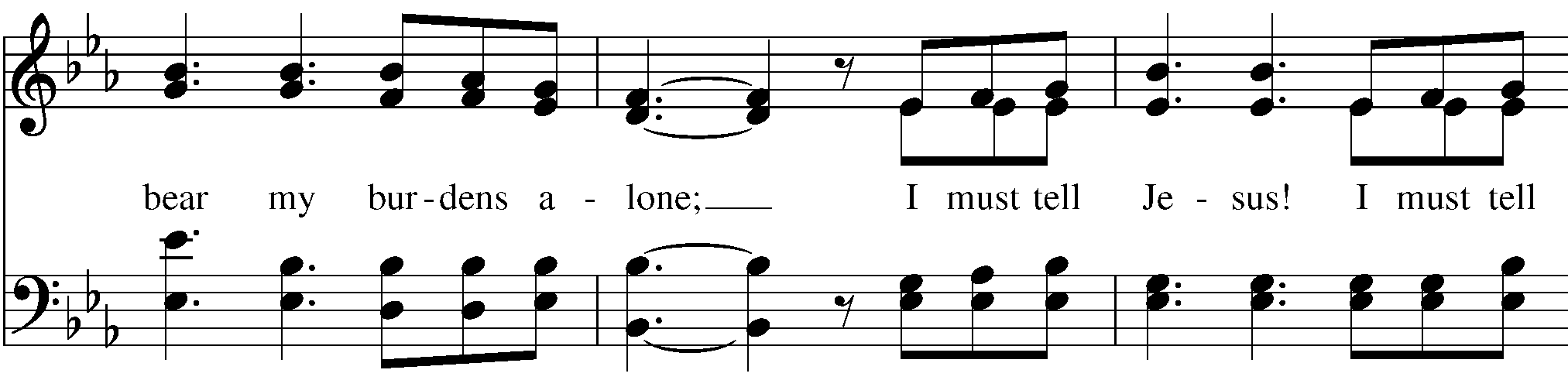 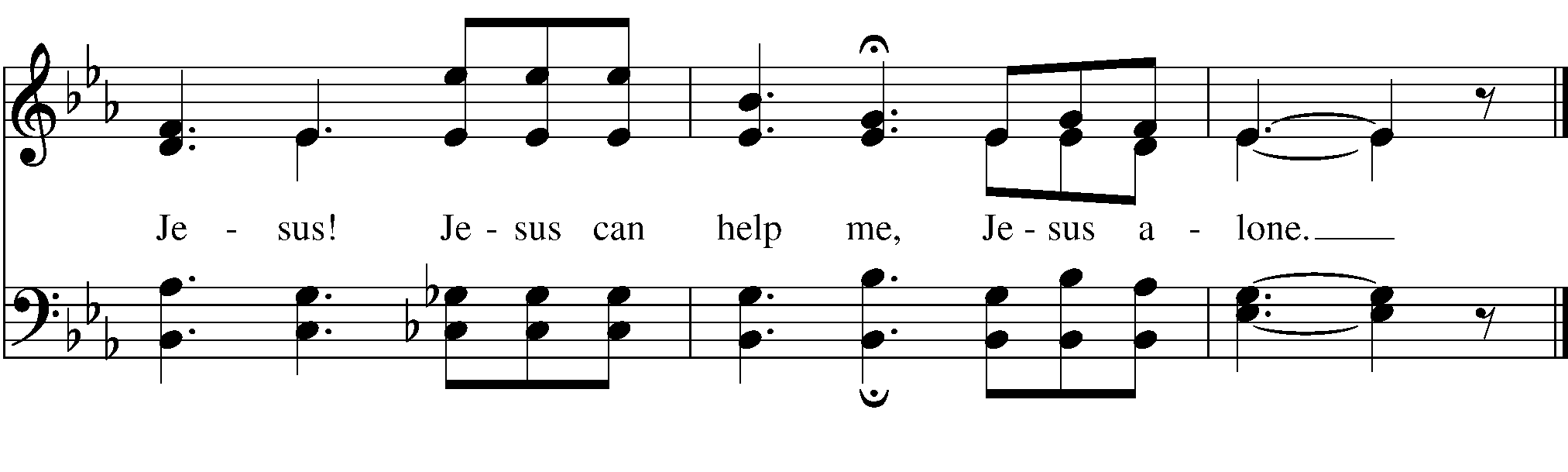 DismissalFrom riteplanning.com.Copyright © 2022 Church Publishing Inc. All rights reserved.AnnouncementsStewardship:  Have you turned in your pledge for 2023?Saturday, February 18:  Altar Guild Meeting in the Parish Hall at 9:30 a.m.Next Sunday, February 19: Black History SundayZelle payments:  We now accept contributions via Zelle. This is a direct transfer from your bank to us, and you access it through your bank. This service is free to you and to the church. Prayer Requests Please email your requests to Ruth (or call her). We also now have a Prayer Journal in the sanctuary.The liturgical calendars for 2023 are available for a $5 donation. They are on a table at the back of the sanctuary.Are you looking for an opportunity to serve? Check out the list of ministries on the bulletin board.Weekly EventsAdult Bible Study10:45 on Sundays in Room 3. We discuss the Gospel reading from each week’s Sunday service.Tuesday Book Study GroupTuesdays at 12:30 p.m. in the Parish Hall. We are currently reading The Book of Joy.Choir RehearsalJoin us on Thursdays at 7 p.m. in the Sanctuary. Join Us As We Serve TogetherALTAR GUILDIf you would like to learn about preparing the altar for worship, and caring for the altar materials, call or text Nancy LaCombe (702)339-8396 or Pam Martin (702 591-2034).DAUGHTERS OF THE KINGThis is a ministry for women who are seeking a deeper spiritual life. For more information, contact Rosaleen Runnalls at 928-420-2786 or rjrunnalls@msn.com.COFFEE HOUR SET-UPMargo Scruggs could use some help on Sunday mornings at 9 a.m. Contact her at margoscruggs@yahoo.com.COUNTERSOur counters meet in the office on Mondays. We could use a few more people on our team. Talk to Roy or Linda Orr.FOOD DISTRIBUTIONEvery second Tuesday, from 9 a.m. until 11, the Just One Project distributes food in our parking lot. Come help us in this important outreach.NEEDLERSTalk to Maria Ipharr (702) 306-6759 about this ministry that makes fabric and yarn crafts for needy people.PANERA BREAD PICK-UP & BREAD BAGGINGFridays at 9 p.m. If you would like to help with this, contact Liz Bates (mail4liztoo@gmail.com).RECYCLE CANS FOR GALILEERoy and Linda Orr collect aluminum soda or beer cans to recycle for funds for Camp Galilee.SANDWICH MAKINGWe donate sandwiches to the Catholic Worker organization that serves the homeless. Contact Liz Bates (702)748-1842 if you would like to help make or deliver the sandwiches. SOCKS FOR VETERANSFather Jim collects socks, hats, & mittens to give to veterans. STREET TEENS We collect toiletries, food, and water for a ministry to homeless teenagers.THRIFT SHOP ORGANIZATION & STAFFINGHelp us organize the donations and the storage area. Tuesdays at 10:30 a.m. or volunteer in the thrift shop on Sundays from 9 a.m. until 2 p.m.DONATION CENTERThe shelves at the back of the church sanctuary hold donations for Street Teens, Veterans, and the Mailing Ministry. If you have items for the Thrift Store, they need to be taken to Room 4.Serving February 19, 2023LEM:  Steven Ninemire 2nd Chalice:  Christin Brooks3rd Chalice:  Heather PaigeUshers:  Roy & Linda orrLector:  Margo ScruggsLessons for February 19, 2023 Exodus 24:12-18Psalm 2or Psalm 992 Peter 1:16-21Matthew 17:1-9Welcome to All Saints’ Episcopal Church     If you are visiting, welcome!  Please sign the Visitor Book in the back of the church.     Note:  we video cast our services. Please silence your cell phone.     You can read today’s prayers and hymns on the screens at the front of the sanctuary, as well as in the Book of Common Prayer (red) and the hymnal (blue) under the seat in front of you.Our Mission To know Christ and to make Christ known! Our Vision Celebrate God, Cultivate Growth, Communicate Love! Our ValuesWorship Experiencing God through liturgy that is historical and relevant, music that is excellent and grounded in tradition, and services that involve participation of the parish in various ways.Diversity Appreciating and celebrating our differences in backgrounds, occupations, cultures, ethnicities, genders, generations, orientations, citizenships, and perspectives.Hospitality Sharing radical hospitality with all who visit and attend All Saints Episcopal Church.Community Loving and respecting all people, and their expression of singleness or family, with fellowship and education for all throughout their spiritual journey.CelebrantThe Lord be with you.PeopleAnd also with you.CelebrantLet us pray.ReaderThe Word of the Lord.PeopleThanks be to God.ReaderThe Word of the Lord.PeopleThanks be to God.DeaconThe Holy Gospel of our Lord Jesus Christ according to Matthew.PeopleGlory to you, Lord Christ.DeaconThe Gospel of the Lord.PeoplePraise to you, Lord Christ.4201 West Washington Avenue
Las Vegas, NV 89107
temporary office phone 702-980-3400
fax  702-878-1829
www.allsaintslv.com
office@allsaintslv.com
Facebook.com/allsaintslvCHURCH STAFFFr. Rafael Pereira
Priest in Charge 702-581-8304
rmetalica2001@aol.comMark J. Leamy
Minister of Music 702-292-7242
doraldragondojo@gmail.comRuth J. LeamyOffice Manager 702-292-7242ruthinthedesert@gmail.comASSOCIATE CLERGYRev. Nicholas Neubauer
Associate Priest 702-488-8754
nicholasneubauer@gmail.comDc. Karl GustafsonDeacon 702-768-0673
karl@oldmutt.comCanon Bob NelsonAssociate Priest 702-370-1765
nelsonrk@ix.netcom.com Rev. Jim LyonsAssociate Priest702-672-9380The Rt. Reverend Elizabeth Bonforte GardnerThe Bishop of the Episcopal Diocese of Nevada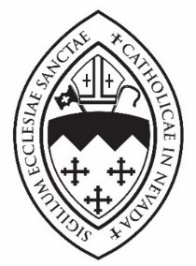 